EL EVANGELIO Y LA EVANGELIZACIÓNPARTE 1: EL EVANGELIOEL EVANGELIO ES UNA NECESIDADEl ser humano tiene dos destinos después de la muerte: El cielo o el infierno.Lo único que puede salvar al hombre es el mensaje del EvangelioEl Evangelio no es una opción del hombre para ser feliz, sino una necesidad del hombre para ser salvo.“Porque no me avergüenzo del evangelio, porque es poder de Dios para salvación a todo aquel que cree; al judío primeramente, y también al griego.” Romanos 1:16“Y en ningún otro hay salvación; porque no hay otro nombre bajo el cielo, dado a los hombres, en que podamos ser salvos.” Hechos 4:12¿QUÉ ES EL EVANGELIO?La palabra Evangelio proviene de un vocablo griego que significa “buenas noticias” o “buenas nuevas”. Definición de Evangelio: El mensaje concreto de Dios, revelándole al hombre la buena noticia de la posibilidad de ser redimido de sus pecados por medio de la obra de su Hijo Jesucristo.En esencia: Dios salvando a pecadores por gracia.Esquema del mensaje del Evangelio:Problema del hombreSolución divinaDemanda divinaPROBLEMA DEL HOMBREEmpieza con el ser de Dios:Dios es santo: Está apartado del mal“Y el uno al otro daba voces, diciendo: Santo, santo, santo, Jehová de los ejércitos; toda la tierra está llena de su gloria.”Isaías 6:3Dios es justo: Debe castigar el mal“Dios es juez justo, y Dios está airado contra el impío todos los días.” Salmo 7:11El hombre es pecador por naturaleza.“Por cuanto todos pecaron, y están destituidos de la gloria de Dios. Romanos 3:23El hombre no puede satisfacer la justicia de Dios por medio de sus obras.“Ya que por las obras de la ley ningún ser humano será justificado delante de él; porque por medio de la ley es el conocimiento del pecado.” Romanos 3:20“Si bien todos nosotros somos como suciedad, y todas nuestras justicias como trapo de inmundicia; y caímos todos nosotros como la hoja, y nuestras maldades nos llevaron como viento.”Isaías 64:6El hombre debe ser condenado eternamente por su pecado“El problema del hombre es que es pecador y merece el castigo eterno ante un Dios justo y santo.”SOLUCIÓN DIVINADios tomó la iniciativa por amor de salvar a pecadores para su gloria enviando a su eterno Hijo Jesucristo al mundo para llevar a cabo una obra de redención perfecta.¿Cómo lo hizo Jesús?Naciendo.“Haya, pues, en vosotros este sentir que hubo también en Cristo Jesús, el cual, siendo en forma de Dios, no estimó el ser igual a Dios como cosa a que aferrarse,  sino que se despojó a sí mismo, tomando forma de siervo, hecho semejante a los hombres.” Filipenses 2:5-7Viviendo.“Y aquel Verbo fue hecho carne, y habitó entre nosotros (y vimos su gloria, gloria como del unigénito del Padre), lleno de gracia y de verdad.” Juan 1:14“Porque no tenemos un sumo sacerdote que no pueda compadecerse de nuestras debilidades, sino uno que fue tentado en todo según nuestra semejanza, pero sin pecado.” Hebreos 4:15Muriendo.“Siendo justificados gratuitamente por su gracia, mediante la redención que es en Cristo Jesús, a quien Dios puso como propiciación por medio de la fe en su sangre, para manifestar su justicia, a causa de haber pasado por alto, en su paciencia, los pecados pasados.” Romanos 3:24-25“Mas Jesús, habiendo otra vez clamado a gran voz, entregó el espíritu.” Mateo 28:50Resucitando.“Porque primeramente os he enseñado lo que asimismo recibí: Que Cristo murió por nuestros pecados, conforme a las Escrituras; y que fue sepultado, y que resucitó al tercer día, conforme a las Escrituras; y que apareció a Cefas, y después a los doce. Después apareció a más de quinientos hermanos a la vez, de los cuales muchos viven aún, y otros ya duermen. Después apareció a Jacobo; después a todos los apóstoles; y al último de todos, como a un abortivo, me apareció a mí.” 1 Corintios 15:3-8Ascendiendo.“Y habiendo dicho estas cosas, viéndolo ellos, fue alzado, y le recibió una nube que le ocultó de sus ojos.” Hechos 1:9Jesús de Nazaret llevó a cabo su obra de redención por los pecadores naciendo, viviendo y muriendo en su lugar. Al tercer día resucitó declarando que su obra fue perfecta y ascendió a los cielos donde está intercediendo por su pueblo.“Y a vosotros, estando muertos en pecados y en la incircuncisión de vuestra carne, os dio vida juntamente con él, perdonándoos todos los pecados, anulando el acta de los decretos que había contra nosotros, que nos era contraria, quitándola de en medio y clavándola en la cruz, y despojando a los principados y a las potestades, los exhibió públicamente, triunfando sobre ellos en la cruz.” Colosenses 2:13-15DEMANDA DE DIOSEl mensaje del Evangelio debe incluir una demanda al arrepentimiento y un llamado a creer en Jesucristo como el único Señor y Salvador de nuestras vidas. No basta con que alguien comprenda su situación de pecado delante de Dios, ni tampoco que reconozca la obra de Cristo en la cruz del calvario. La persona que oye el mensaje debe ser conducida al arrepentimiento y a la fe.“Desde entonces comenzó Jesús a predicar, y a decir: Arrepentíos, porque el reino de los cielos se ha acercado.” Mateo 4:17“Que si confesares con tu boca que Jesús es el Señor, y creyeres en tu corazón que Dios le levantó de los muertos, serás salvo.” Romanos 10:9Ejercicio 1 Marca como verdaderas (V) o falsas (F) las siguientes afirmaciones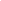 El Evangelio es una opción para ser felices.    F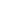 El Evangelio es un mensaje concreto.     V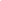 El Evangelio se basa en la obra de Jesucristo.   V 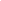 Todas las religiones predican el Evangelio de alguna manera.    F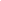 Todos los hombres son pecadores que necesitan el Evangelio.   V Las personas pueden salvarse haciendo buenas obras.   F 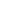 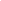 Jesús resucitó al tercer día.  V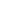 Jesús es un ángel de Dios que trae paz al mundo.   FPARTE 2: LA CONVERSIÓN“¿Cómo, pues, invocarán a aquel en el cual no han creído? ¿Y cómo creerán en aquel de quien no han oído? ¿Y cómo oirán sin haber quien les predique?” Romanos 10:14¿QUÉ ES EVANGELIZAR?“La evangelización es enseñar (anunciar, proclamar, predicar) el evangelio (el mensaje de Dios que nos lleva a la salvación) con el objetivo (la esperanza, el deseo, la meta) de glorificar a Dios y que Él traiga salvación a pecadores a través de su mensaje.”“Y Jesús se acercó y les habló diciendo: Toda potestad me es dada en el cielo y en la tierra. Por tanto, id, y haced discípulos a todas las naciones, bautizándolos en el nombre del Padre, y del Hijo, y del Espíritu Santo; enseñándoles que guarden todas las cosas que os he mandado; y he aquí yo estoy con vosotros todos los días, hasta el fin del mundo. Amén.”Mateo 28:18-20“Porque no me avergüenzo del evangelio, porque es poder de Dios para salvación a todo aquel que cree; al judío primeramente, y también al griego.” Romanos 1:16¿QUIÉN DEBE EVANGELIZAR?El mensaje del Evangelio debe ser compartido por todos los creyentes. Cada miembro del cuerpo de Cristo es un portador del mensaje de la cruz de Cristo.“Así que, somos embajadores en nombre de Cristo, como si Dios rogase por medio de nosotros; os rogamos en nombre de Cristo: Reconciliaos con Dios.”2 Corintios 5:20¿A QUIÉN DEBEMOS EVANGELIZAR?Las Escrituras nos mandan a predicar el Evangelio a “toda criatura”.“Y les dijo: Id por todo el mundo y predicad el evangelio a toda criatura.” (Marcos 16:15). No debemos hacer acepción de personas. Todos necesitamos a Cristo y nadie lo merece más que otro.¿CUÁNDO DEBEMOS EVANGELIZAR?Nuestro deber como creyentes es evangelizar siempre que tengamos oportunidad.“Perseverad en la oración, velando en ella con acción de gracias; orando también al mismo tiempo por nosotros, para que el Señor nos abra puerta para la palabra, a fin de dar a conocer el misterio de Cristo, por el cual también estoy preso, para que lo manifieste como debo hablar.” Colosenses 4:2-4La Evangelización no es un evento, sino una forma de vida. Debemos compartir el Evangelio en nuestras relaciones naturales interpersonales (familia, trabajo, redes sociales…).Para ello es importante invertir en relaciones profundas de discipulado tanto con creyentes como con no creyentes.¿CÓMO DEBEMOS EVANGELIZAR?No existe una pauta específica a la hora de compartir el Evangelio, siempre dependerá del contexto (situación, tiempo que tenemos, persona que nos está escuchando, etc). Algunas directrices bíblica para poder compartirlo:Debemos ser fieles al mensaje.“Pues ya que en la sabiduría de Dios, el mundo no conoció a Dios mediante la sabiduría, agradó a Dios salvar a los creyentes por la locura de la predicación. Porque los judíos piden señales, y los griegos buscan sabiduría; pero nosotros predicamos a Cristo crucificado, para los judíos ciertamente tropezadero, y para los gentiles locura; mas para los llamados, así judíos como griegos, Cristo poder de Dios, y sabiduría de Dios.” 1 Corintios 1:21-24Debemos hablar con contenido bíblico.“Te encarezco delante de Dios y del Señor Jesucristo, que juzgará a los vivos y a los muertos en su manifestación y en su reino, que prediques la palabra; que instes a tiempo y fuera de tiempo; redarguye, reprende, exhorta con toda paciencia y doctrina.” 2 Timoteo 4:1-2Debemos ser valientes.“Si el mundo os aborrece, sabed que a mí me ha aborrecido antes que a vosotros.” Juan 15:18“Estas cosas os he hablado para que en mí tengáis paz. En el mundo tendréis aflicción; pero confiad, yo he vencido al mundo.” Juan 16:33Debemos ser compasivos.“¡Jerusalén, Jerusalén, que matas a los profetas, y apedreas a los que te son enviados! ¡Cuántas veces quise juntar a tus hijos, como la gallina junta sus polluelos debajo de las alas, y no quisiste!” Mateo 23:37“Porque deseara yo mismo ser anatema, separado de Cristo, por amor a mis hermanos, los que son mis parientes según la carne.” Romanos 9:3No debemos tratar de manipular al oyente.“Y estuve entre vosotros con debilidad, y mucho temor y temblor; y ni mi palabra ni mi predicación fue con palabras persuasivas de humana sabiduría, sino con demostración del Espíritu y de poder, para que vuestra fe no esté fundada en la sabiduría de los hombres, sino en el poder de Dios.” 1 Corintios 2:3-5Debemos confiar en Dios y depender de Él.“Ninguno puede venir a mí, si el Padre que me envió no le trajere; y yo le resucitaré en el día postrero.” Juan 6:44Ejercicio 2. Comparte el mensaje del Evangelio a un compañero y después busca a otro compañero para que te lo comparta a ti.Sesión de preguntas y respuestas